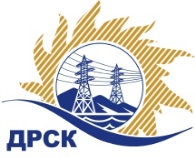 Акционерное Общество«Дальневосточная распределительная сетевая  компания»ПРОТОКОЛ № 479/УР -Р(2)заседания Закупочной комиссии по аукциону в электронной форме, участниками которого могут быть только субъекты малого и среднего предпринимательства «Ремонт ограждения и твердого покрытия базы СП ЗЭС», лот 739г. Благовещенск                                                               	«21»  июня  2019 СПОСОБ И ПРЕДМЕТ ЗАКУПКИ: аукциона в электронной форме, участниками которого могут быть только субъекты малого и среднего предпринимательства «Ремонт ограждения и твердого покрытия базы СП ЗЭС», лот 739.КОЛИЧЕСТВО ПОДАННЫХ ЗАЯВОК НА УЧАСТИЕ В ЗАКУПКЕ: 2 (две) заявки.ВОПРОСЫ, ВЫНОСИМЫЕ НА РАССМОТРЕНИЕ ЗАКУПОЧНОЙ КОМИССИИ: О рассмотрении результатов оценки вторых частей заявок УчастниковО признании заявок соответствующими условиям Документации о закупке по       результатам рассмотрения вторых  частей заявокРЕШИЛИ:По вопросу № 1Признать объем полученной информации достаточным для принятия решения.Принять к рассмотрению второй части заявок следующих участников:По вопросу № 2Признать вторые части заявок следующих Участников: № 155056 ООО «Прометей +»; № 155783 ООО «АДСК» соответствующими условиям Документации о закупке и принять их к дальнейшему рассмотрению.Исп. Коротаева Т.В.Тел. 397-205№п/пИдентификационный номер Участника закупкиДата и время внесения изменений в заявку№ 155056 ООО «Прометей +»05.06.2019 15:12№  155783 ООО «АДСК»06.06.2019 09:59№п/пИдентификационный номер Участника	Дата и время внесения изменений в заявку№ 155056 ООО «Прометей +»05.06.2019 15:12№  155783 ООО «АДСК»06.06.2019 09:59Секретарь Закупочной комиссии  ____________________М.Г. Елисеева